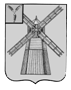 АДМИНИСТРАЦИЯ ПИТЕРСКОГО МУНИЦИПАЛЬНОГО РАЙОНА САРАТОВСКОЙ ОБЛАСТИП О С Т А Н О В Л Е Н И Еот 25 июля  2014 года  № 330с. ПитеркаО создании Совета по улучшению инвестиционного климата, поддержке инвестиционных проектов и экспертному отбору стратегических проектов при главе администрации Питерского муниципального районаВ целях создания благоприятных условий для привлечения инвестиций и адаптации инвесторов на территории Питерского муниципального района, руководствуясь Уставом Питерского муниципального района, администрация муниципального районаПОСТАНОВЛЯЕТ:1. Утвердить состав Совета по улучшению инвестиционного климата, поддержке инвестиционных проектов и экспертному отбору стратегических проектов при главе администрации Питерского муниципального района согласно приложению № 1.2. Утвердить Положение о Совете по улучшению инвестиционного климата, поддержке инвестиционных проектов и экспертному отбору стратегических проектов при главе администрации Питерского муниципального района согласно приложению № 2.3. Опубликовать настоящее постановление на официальном сайте администрации Питерского муниципального района http://piterka.sarmo.ru.4. Контроль за исполнением настоящего постановления возложить на председателя комитета по экономике, управлению имуществом и закупкам администрации муниципального района Половникову О.В.Глава администрациимуниципального района                                                                         В.Н. ДерябинПриложение № 1 к постановлению администрации муниципального района от 25 июля 2014 года № 330СОСТАВСовета по улучшению инвестиционного климата, поддержки инвестиционных проектов и экспертному отбору стратегических проектов при главе администрации Питерского муниципального района (далее – Совет)ВЕРНО: управляющий делами администрации                муниципального района                                                      Н.А. СалацкаяПриложение № 2 к постановлению администрации муниципального района от 25 июля 2014 года № 330ПОЛОЖЕНИЕ о Совете по улучшению инвестиционного климата, поддержке инвестиционных проектов и экспертному отбору стратегических проектов при главе администрации Питерского муниципального районаОбщие положенияСовет по улучшению инвестиционного климата, поддержке инвестиционных проектов и экспертному отбору стратегических проектов при главе администрации  Питерского муниципального района (далее - Совет) создан  для согласования и координирования действий бизнеса и власти в вопросах улучшения инвестиционного климата, а также вовлечения инвесторов в разработку и реализацию политики по привлечению инвестиций, общественную экспертизу инвестиционных проектов, рассмотрение инициатив бизнес- сообщества. Совет является постоянно действующим совещательным, консультативным и коллегиальным органом. Совет в своей деятельности руководствуется Конституцией Российской Федерации, федеральными законами, Указами и распоряжениями Президента Российской Федерации, постановлениями и распоряжениями Правительства Российской Федерации, законами Саратовской области, постановлениями и распоряжениями Губернатора области, правовыми актами органов государственной власти, правовыми актами муниципального района, а также настоящим Положением.Основные задачи СоветаРазработка рекомендаций по муниципальной поддержке инвестиционных проектов и процессов, стимулированию инвестиционной активности на территории муниципального района.Разработка рекомендаций по организации взаимодействия органов местного самоуправления и участников инвестиционного процесса, в том числе рекомендаций по сокращению административных барьеров, препятствующих осуществлению такого взаимодействия.Разработка предложений по приоритетным направлениям развития муниципального района.Рассмотрение результатов реализации инвестиционных проектов, включая несостоявшиеся и неуспешные, анализ причин  неудач в реализации.3. Основные функции Совета3.1. Рассмотрение на заседаниях Совета инвестиционных проектов, планируемых к осуществлению на территории района.3.2. Адаптация инвестиционных проектов на территории района с рассмотрением вопросов по предоставлению земельных участков и технических условий.3.3. Анализ проблем в процессе реализации инвестиционных проектов.3.4. Разработка предложений в пределах установленной компетенции по совершенствованию законодательства, регулирующего инвестиционную деятельность, финансово-кредитную и налоговую политику в отношении инвесторов, а также политику в области имущественных отношений.3.5. Рассмотрение механизмов стимулирования роста инвестиционной активности и привлечения средств инвесторов для развития экономики района.3.6. Подготовка предложений о размещении конкретного инвестиционного проекта на основании предложенного бизнес-плана, в котором отражаются основные параметры, такие как месторасположение земельного участка, а также необходимые технические условия, объем инвестиционных затрат, число рабочих мест, ожидаемые налоговые поступления в местный бюджет.3.7. Рассмотрение и согласование презентационных материалов, содержащих информацию по инвестиционной деятельности на территории Питерского муниципального района, для представления отечественным и зарубежным инвесторам.Полномочия Совета4.1. Запрашивать в установленном порядке у предприятий, учреждений  и организаций независимо от формы собственности необходимую информацию по вопросам, относящимся к компетенции Совета.4.2. Приглашать на свои заседания представителей органов местного самоуправления поселений, руководителей предприятий, учреждений, представителей малого и среднего бизнеса, физических лиц.4.3. Создавать временные рабочие группы, комиссии, определять порядок их работы.4.4. Запрашивать и получать от органов местного самоуправления необходимую для осуществления своих полномочий информацию (материалы).4.5.  Вести контроль исполнения поручений и рекомендаций Совета. 4.6. Рассматривать иные вопросы в соответствии с действующим законодательством.Организация деятельности Совета	5.1. Состав Совета утверждается постановлением администрации муниципального района. Председатель Совета руководит деятельностью Совета, председательствует на заседаниях, осуществляет общий контроль за реализацией принятых Советом решений.5.2. Повестка дня  заседания Совета формируется его председателем, исходя из предложений членов Совета.5.3. Заседания Совета проводятся по мере необходимости, но не реже одного раза в месяц. Заседание Совета считается правомочным, если на нем присутствует не менее половины членов Совета. Заседания Совета проводятся публично и открыто. Обеспечение личного участия в заседаниях инвесторов, не являющихся членами Совета.5.4. Решения Совета принимаются большинством голосов. При равном количестве голосов «за» и «против», решающим голосом является решение председателя Совета.5.5. Протокол заседания и решения Совета с указанием всех принятых решений оформляются секретарем Совета в течение трех дней со дня заседания, подписываются председателем Совета, утверждаются главой администрации района и размещаются на официальном сайте  муниципального района в специализированном  разделе об инвестиционной деятельности.5.6. В случае временного отсутствия председателя Совета его обязанности исполняет заместитель председателя Совета.5.7. Ответственным органом за подготовку материалов (заключений по инвестиционным  проектам, протоколов, решений) и проведение заседаний Совета является комитет по экономике, управлению имуществом и закупкам администрации Питерского муниципального района.ВЕРНО: управляющий делами администрации                муниципального района                                                    Н.А. СалацкаяДерябин В.Н.- глава администрации Питерского муниципального района, председатель Совета;Рябов А.А.- первый заместитель главы администрации Питерского муниципального района, заместитель председателя Совета;Половникова О.В.- председатель комитета по экономике, управлению имуществом и закупкам администрации муниципального района, секретарь Совета;Члены Совета:Авдошина Н.Н.- начальник финансового управления администрации муниципального района;Афанасьева Л.А.- заместитель главы администрации муниципального района по социальной сфере;Быков С.Н.- депутат Собрания депутатов Питерского муниципального района (по согласованию);Жданов А.В.- депутат Собрания депутатов Питерского муниципального района (по согласованию);Иванов А.А.- председатель комитета сельского хозяйства администрации муниципального района;Кистанова Л.В.- начальник отдела по земельно-правовым и имущественным отношениям администрации муниципального района;Чиженьков О.Е.- начальник отдела  по делам архитектуры и капитального строительства администрации муниципального района.